C I T Y O F A U S T I N, T E X A S
Austin Public Health
REQUEST FOR APPLICATION (RFA) OFFER SHEET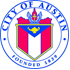 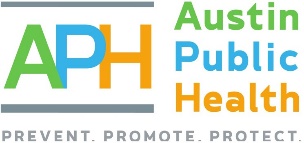 SOLICITATION NO: RFA 00# – RFA NAMESOLICITATION NAME: Request for Applications for RFA NAME This Offer Sheet must be signed and submitted in Partnergrants to be considered for award.C I T Y O F A U S T I N, T E X A S
Austin Public Health
REQUEST FOR APPLICATION (RFA) OFFER SHEETThis solicitation is comprised of the following required sections. Please carefully read each section including those incorporated by reference. By signing this document, you are agreeing to all the items contained herein and will be bound to all terms.All of the following items can be found on the RFA Website: APH Competition WebsiteINTERESTED PARTIES DISCLOSUREIn addition, Section 2252.908 of the Texas Government Code requires the successful Applicant to complete a Form 1295 “Certificate of Interested Parties” that is signed and includes an “unsworn declaration” for a grant agreement award requiring City Council authorization. The “Certificate of Interested Parties” form must be completed on the Texas Ethics Commission website, printed, signed and submitted to the City by the authorized agent of the Business Entity with acknowledgment that disclosure is made under oath and under penalty of perjury prior to final grant agreement execution.C I T Y O F A U S T I N, T E X A S
Austin Public Health
REQUEST FOR APPLICATION (RFA) OFFER SHEETThe undersigned, by their signature, represents that they are submitting a binding offer and is authorized to bind the Applicant to fully comply with the solicitation document contained herein. The Applicant, by submitting and signing below, acknowledges that they have received and read the entire document packet sections defined above including all documents incorporated by reference, and agrees to be bound by the terms therein.Signature of Officer or Authorized Representative: 	_______Date:  	* This Offer Sheet must be signed and submitted in Partnergrants to be considered for award.Electronic Signature is acceptable.DATE ISSUED:DATERFA APPLICATION DUE DATE:DATETHRESHOLD FORM DUE DATEDATEAnticipated Start date of contract:DATEQuestions regarding the RFA are due on or beforeDATEQuestions must be submitted in writing to the Authorized Contact Person or through Partnergrants Authorized Contact Person: Natasha Ponczek ShoemakeContract Management Specialist IIIE-Mail: Natasha.Ponczek@austintexas.gov Questions and Answers will be available:In Partnergrants and on the solicitation website: APH Competition Website Optional Pre-Bid Meeting- Date and Time: DATEPre-Bid Meeting Location:Registration Required with this link to get the Conference Call details:EVENTBRITE REGISTRATION LINK APH is only accepting applications through the Partnergrants database. No paper copies will be accepted.  All Applicants must:Confirm that their organization is a registered vendor with the City of Austin To confirm enter the organization’s City of Austin Vendor Number when registering as a user in the Partnergrants system (see #2 below).  To find the City of Austin Vendor Number please visit Austin Finance Online. and search for the organization’s legal name.To register to become a potential City of Austin vendor, go to Austin Finance Online to register.Be a registered user in the Partnergrants system. The applications will be submitted through this web-based system. To register, visit the Partnergrants site and click on “Register Here.” Note that the organization’s City of Austin Vendor number is required to complete registration in Partnergrants.FORM NO.TITLE OF REQUIRED FORMSNote: Forms 1-4 must be scanned, signed or filled out and uploaded into Partnergrants.REQUIRES RESPONSES 
DUE 1OFFER SHEETDATE2RFA APPLICATIONDATE3PROGRAM BUDGET AND FUNDING SUMMARYDATE4COA CERTIFICATIONS AND DISCLOSURESDATESECTION NO.TITLEINFORMATION ONLYATHRESHOLD REVIEW FORMForm input in Partnergrants Due DATEBSTANDARD SOLICITATION PROVISIONS AND INSTRUCTIONSInformation OnlyCRFA SCOPE OF WORK Information OnlyDAPH CLIENT ELIGIBILITY REQUIREMENTSInformation OnlyESTANDARD APH AGREEMENT BOILERPLATEInformation OnlyFAPPLYING FOR APH-FUNDED OPPORTUNITY – PARTNERGRANTS INSTRUCTIONSInformation OnlyCompany Name:Company Address:City, State, Zip:Federal Tax ID No.:Printed Name of Officer or Authorized Representative:Title: Email Address:Phone Number: